Приложение №6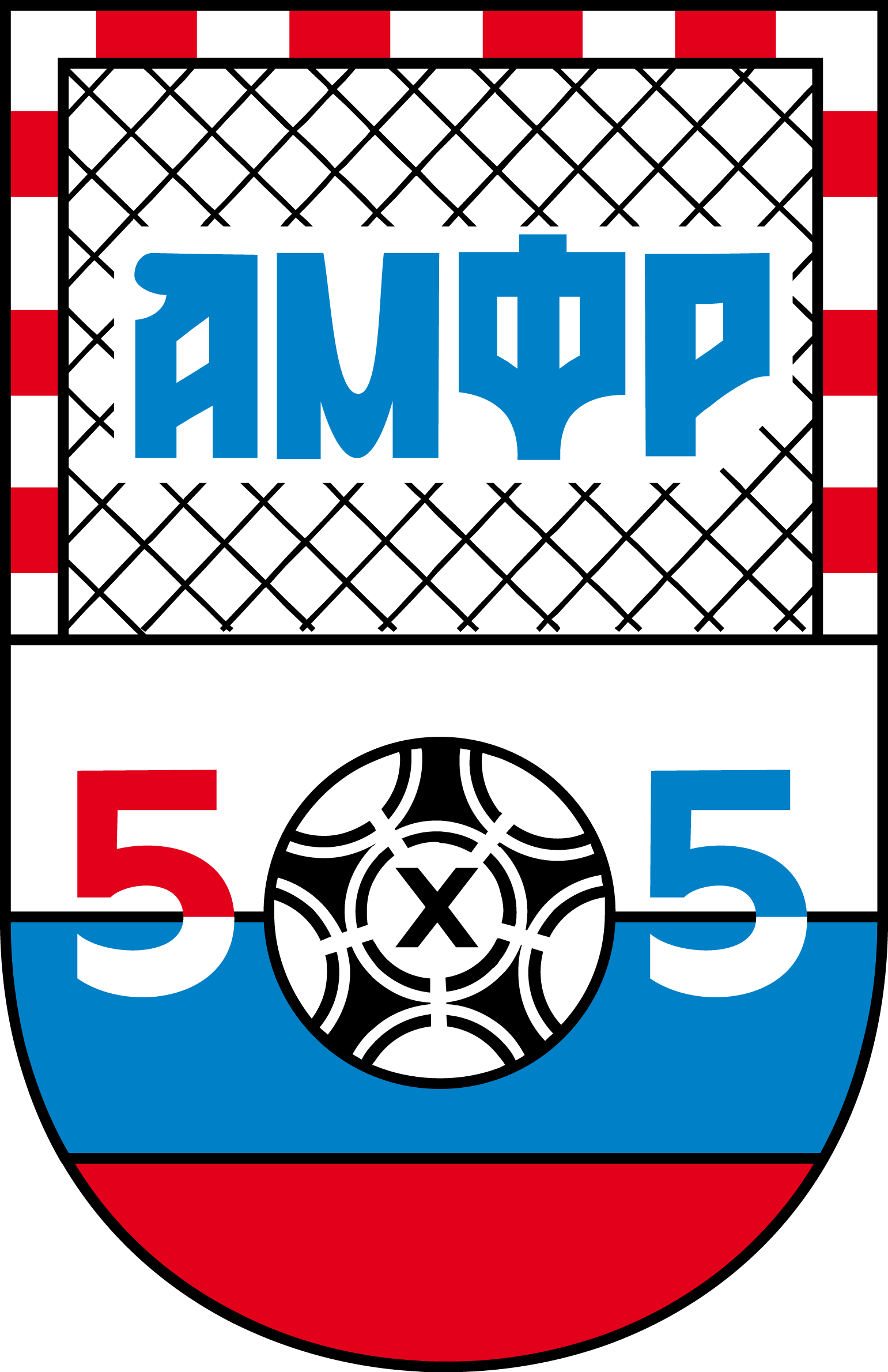 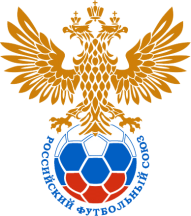 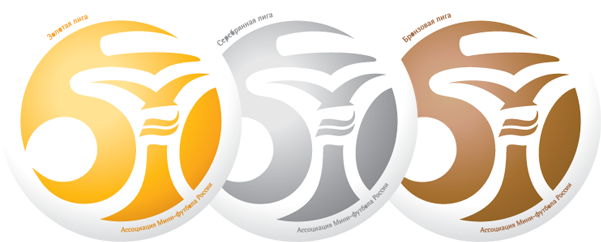 Анкета участника Всероссийских соревнований по мини-футболу (футзалу) среди команд образовательных организаций профессионального образования и команд образовательных организаций высшего образования в 2022-2023 гг. (В рамках общероссийского проекта «Мини-футбол – в вузы»)                                                                                                                                                    М.П.Ф.И.О_________________________________________________________________________Указывается полностьюДата рождения ___.___._______г.      пол ____  Паспорт: серия ________ №_______________№ студ. билета ______________  № зач. книжки _____________                      № студента в системе деканат ______________  курс _________Факультет ________________________ Специальность ______________________Учебное заведение ____________________________________________________Наименование указывается полностью_________________________________________________________________________________________________________________________Ф.И.О. ректора _______________________________________________/_______/                                                                                                         Указывается полностью                                                                         подпись                                                                                                                                                                             М.П.Контакты ____________________________________________________________тел. деканата,e-mail, официальный сайт, адрес________________________________________________________________________________________________________________________Региональная Федерация Футбола _______________________________________                                                                                                        НаименованиеФ.И.О. Ответственного лица ФФ________________________________/________/   подпись                                                                                                                                                                                 М.П.Ф.И.О. Представителя команды ________________________________/________/    Внимание: Данная информация должна быть достоверной. Любая не верная информация может привести к дисквалификации команды с соревнований. В случае каких-либо изменений необходимо сразу проинформировать членов комиссии по допуску и главного судью соревнований.    Фото 